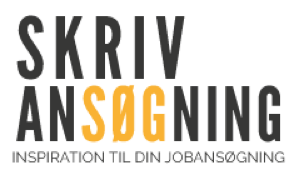 Stortrives med tandhjul, gear og bremserVeluddannet cykelmekaniker med super ordenssans og 8 års erfaring søger jobbet som cykelmekaniker hos jer. Min passion for cykler ligger til min barndom, hvor jeg hjalp farmand med at reparere familiens cykler. Kærligheden og passionen for de 2-hjulede er holdt ved. Udover min uddannelse har jeg arbejdet i mere end 8 år indenfor branchen. De første 3 år som tekniker på en hjælpemiddelcentral, hvor de primære opgaver var servicering og reparation af alle typer hjælpemidler. Det gav spændende udfordringer, og her fik jeg brug for min kreative og løsningsorienterede tankegang. Ofte skulle der nytænkes og findes alternative løsninger, for at en reparation kunne fuldføres. Alle opgaver blev løst til brugeren/kundens store glæde.I er kendt for at have et godt arbejdsmiljø, et veluddannet mekaniker-team og fokus på videre uddannelse, derfor har jeg et brændende ønske om at blive en del af det. Jeg kan tilbyde jer en person, som arbejder til perfektion, er en holdspiller, der gerne hjælper kollegaen, når det brænder på. Jeg har erfaring med reparationer af el-, racer-, MTB- og hverdagscykler og opbygning af high-end-cykler. Jeg bruger god tid på kundeservice, da det er vigtigt for mig, at kunden føler sig forstået og tryg. Det giver et godt renomme og tilbagevendende kunder. I er et ungt team – passer perfekt – jeg er 29 år. Ud over flere cykler, har jeg også kørekort B. Godt kendskab til it og web-sider. Taler engelsk og lidt tysk. Skal jeg hoppe på cyklen og komme forbi til en samtale? HilsenPeter TestMobil 1425 1425 // mail peter@test.dk